В форме 0503738 неисполненные денежные обязательства (гр.11) отличаються от кредиторской задолженности в форме 0503769М (гр.9) на сумму дебитового остатка по счету 0 304 14 000, в том числе:а) в форме 0503738 по виду финансового обеспечения "Субсидия на госзадание" на сумму переплаты по налогу на конец отчетного периода: - по ВР 851 на  234 042,75 руб. (у Ковровского СДИ, Киржачского КЦСОН, Ковровского КЦСОН, ОКРЦ);- по ВР 852 на            6 372,00 руб. (у Собинского КЦСОН);б) в форме 0503738 по виду финансового обеспечения "Собственные доходы" на сумму переплаты по налогу на конец отчетного периода: - по ВР 244 на        33 815,10 руб. (у Меленковкого КЦСОН, Папулинского ДМ);- по ВР 851 на           5 596,00 руб. (у Собинского КЦСОН);- по ВР 853 на              924,83 руб. (у Владимирского КЦСОН).В форме 0503769 Д  "2" просроченная задолженность по счету 2 205 31 в сумме 608 826,40 рублей у ГБУ ВО СО "ОКРЦ" возникла в сентябре 2019 года. Данная задолженность перед учреждением у ООО "Альтеко-Тур" - не оплачены оказанные ГБУ санаторно-курортные услуги.

Документ подписан электронной подписью. Дата представления 11.08.2023
Руководитель финансово-экономической службы(Костромина Светлана Сергеевна, Сертификат: Костромина Светлана Сергеевна, Действителен: с 10.01.2023 по 04.04.2024),Главный бухгалтер(Иванова Екатерина Георгиевна, Сертификат: Иванова Екатерина Георгиевна, Действителен: с 10.01.2023 по 04.04.2024),Руководитель(Кукушкина Любовь Евгеньевна, Сертификат: Кукушкина Любовь Евгеньевна, Действителен: с 09.01.2023 по 03.04.2024) Утв. приказом Минфина РФ 
от 25 марта 2011 г. № 33н 
(в ред. от 16 ноября 2016 г.)ПОЯСНИТЕЛЬНАЯ ЗАПИСКАК БАЛАНСУ УЧРЕЖДЕНИЯКОДЫФорма по ОКУДФорма по ОКУД0503760                          на   1 июля 2023 г.                          на   1 июля 2023 г. Дата01.07.2023Учреждение   МИНИСТЕРСТВО СОЦИАЛЬНОЙ ЗАЩИТЫ НАСЕЛЕНИЯ ВЛАДИМИРСКОЙ ОБЛАСТИпо ОКПО  00088749Обособленное подразделение _______________________________  Учредитель по ОКТМО 17701000Наименование органа, осуществляющегопо ОКПО 00088749полномочия учредителя   полномочия учредителя   Глава по БК 561Периодичность:    квартальная, годоваяПериодичность:    квартальная, годоваяк Балансу по форме 0503730Единица измерения: руб.    по ОКЕИ383Руководитель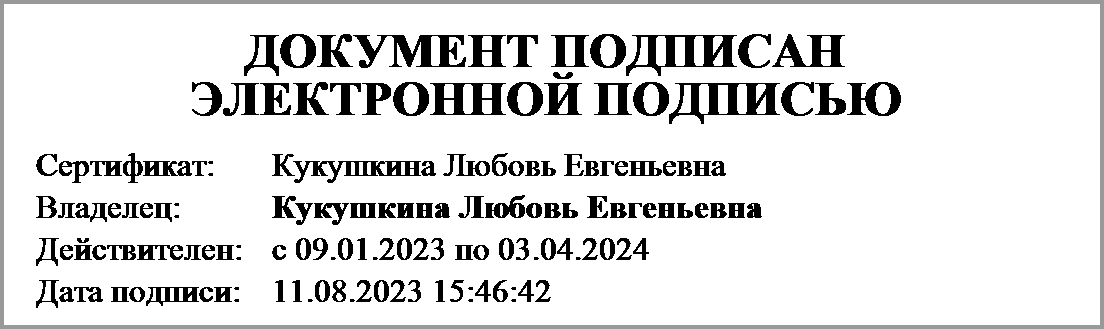 Кукушкина Любовь Евгеньевна(подпись)(расшифровка подписи)Руководитель планово-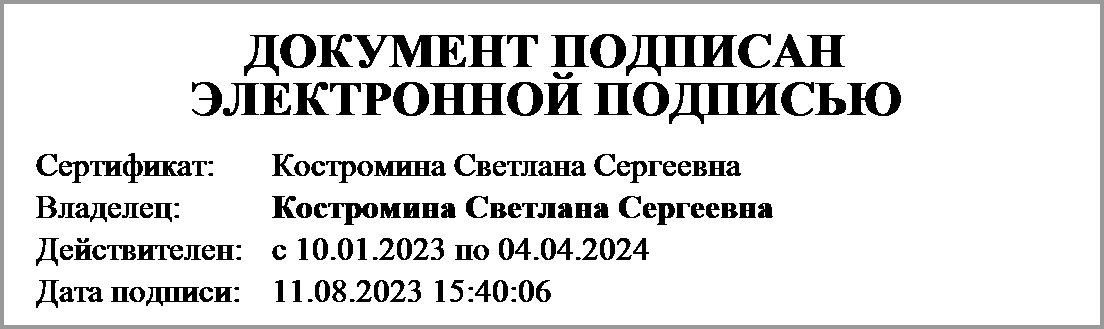 экономической службы(подпись)(расшифровка подписи)Главный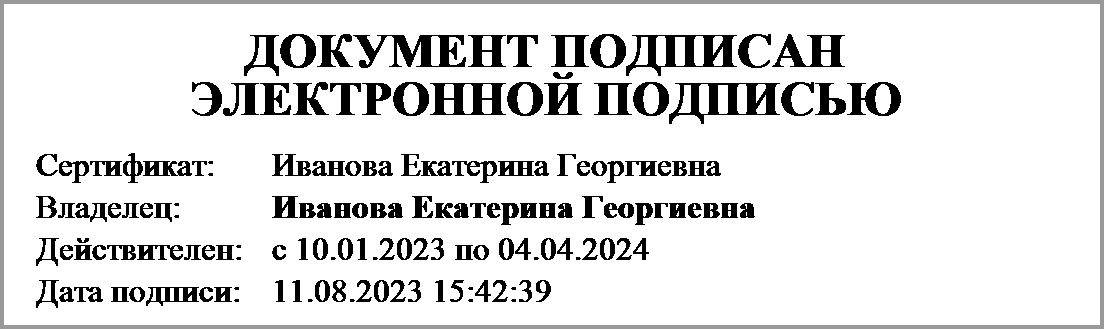 Иванова Екатерина Георгиевнабухгалтер(подпись)(расшифровка подписи)Централизованная бухгалтерияОГРНИНН(наименование, местонахождение)КППРуководитель___________________(уполномоченное лицо)(должность) (подпись) (расшифровка подписи)Исполнитель_________________(должность)(подпись)(расшифровка подписи)(телефон, e-mail)"_____"  _________________ 20 ____ г."_____"  _________________ 20 ____ г."_____"  _________________ 20 ____ г."_____"  _________________ 20 ____ г."_____"  _________________ 20 ____ г.